September 2023 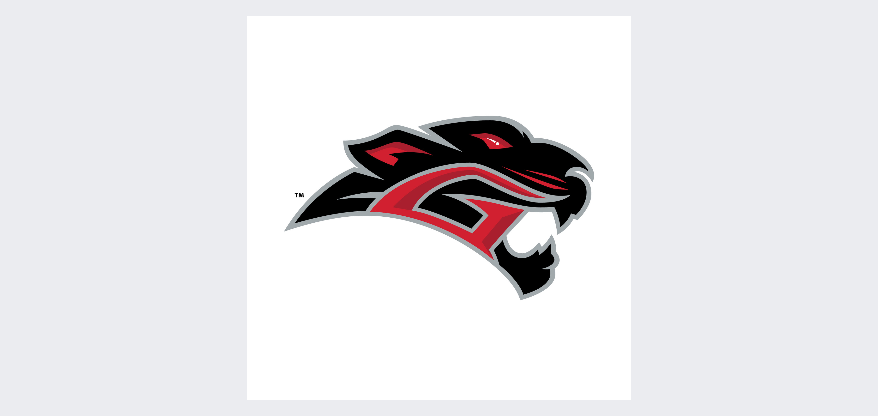 Dear Gateway Senior Parents, With your child’s senior year underway it’s time to start planning for their senior yearbook ad. Parent ads are personalized messages to graduating seniors that appear at the end of the yearbook. There is limited space available (first come, first serve), so we encourage you to submit your ad as soon as possible as the price will increase after January 1, 2024.We have significantly lowered ad prices this year! Sizes and costs are as follows:  1/4 page = $50.00  ½ page = $65.00 Full page= $100.00Payment Process: Payments should be submitted online via myschoolbucks.com by clicking on the senior parents ad. Then designate STUDENT NAME - YEARBOOK AD in the memo. Those preferring to submit payment via check may do so in the front office. Checks made payable to Gateway high school and STUDENT NAME - SENIOR YEARBOOK AD in the check memo. If finances are a barrier to participation, please contact Nicole Mehit at Nicole.mehit@osceolaschools.net. Our goal is to see every family who desires an ad for a student to be able to participate. Ad Submission Process: Ad submissions should be made no later than Friday, December 30, 2022. Once you have made payment, please do the following via email to Nicole.mehit@osceolaschools.net. Please note the following submission process: - The subject of your email should be Student Last Name, Student First Name (Example: Smith, Heather) - The body of the email should be in the following format: Ad Size:  Text: (message you want to write to your senior) Payment submission/date: - Attach all photos (in digital form –.jpg only) Confirmation: You will receive a confirmation email when all your information and payment have been processed by our yearbook staff.If you would like any assistance in this process, please contact Nicole Mehit at email listed above. Sincerely, Gateway high school yearbook staff